Research Poster Title Goes HereSubhead hereSection Head HereSection Subhead HereText HereSection Head HereSection Subhead HereText HereSection Head HereSection Subhead HereText HereSection Head Here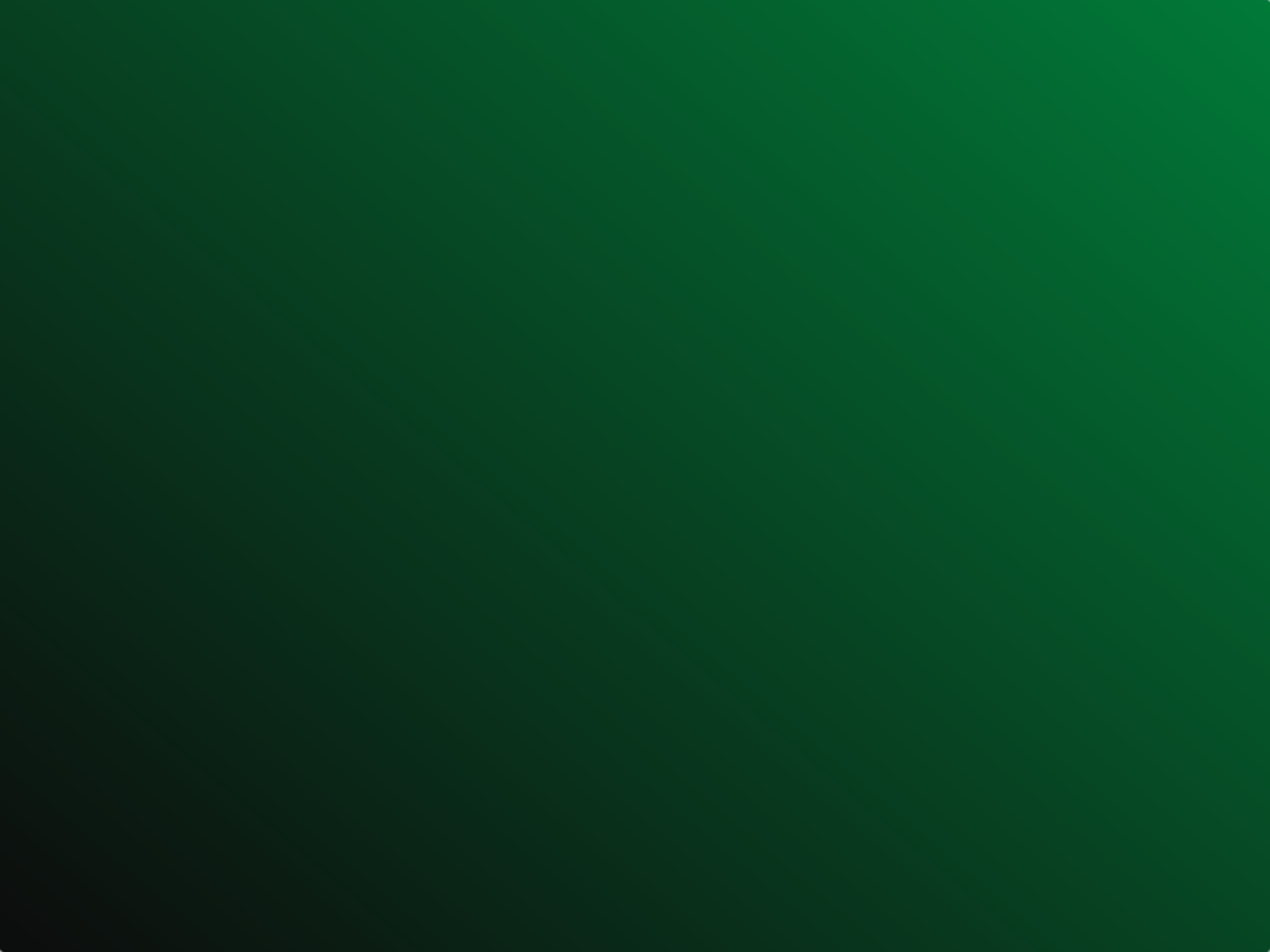 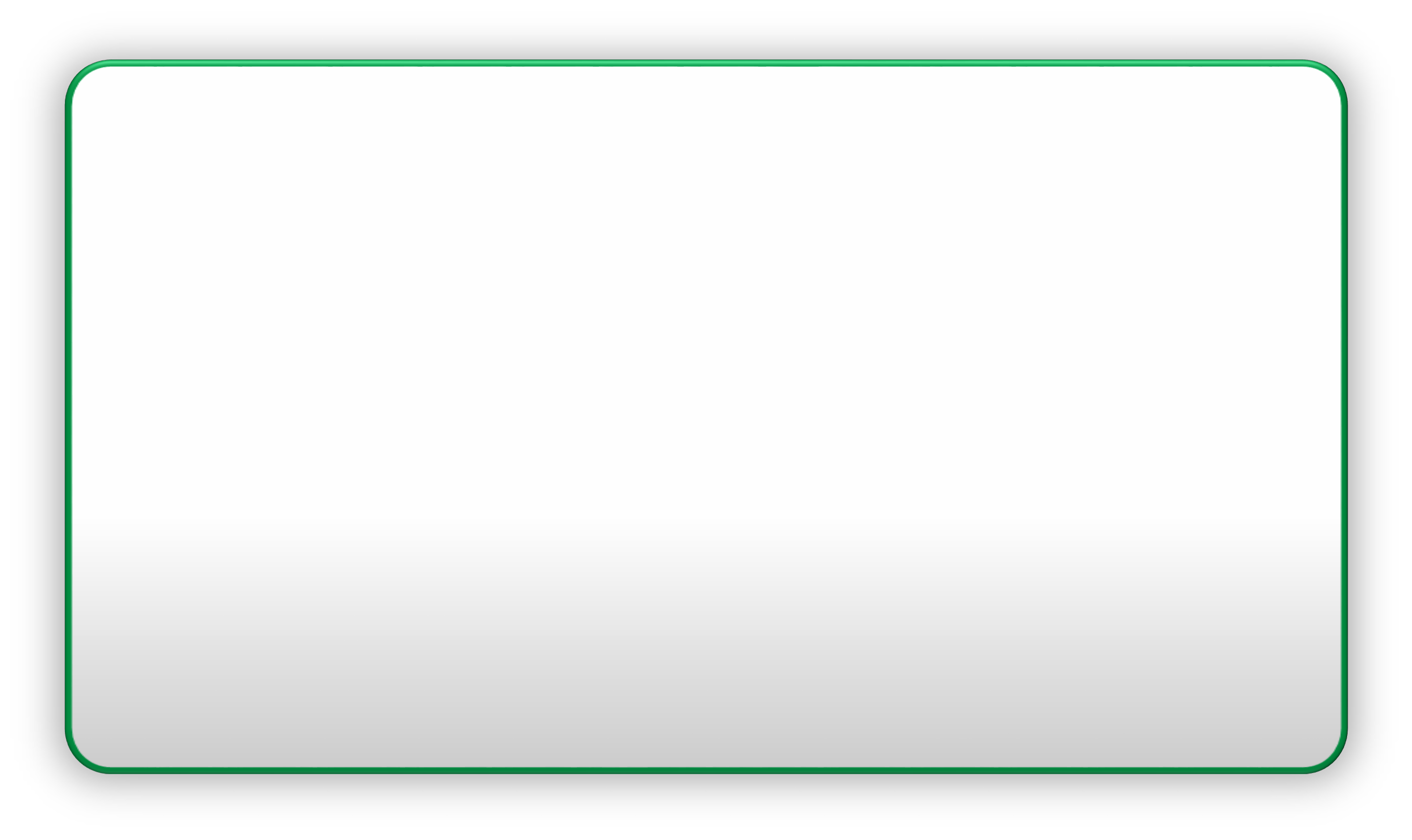 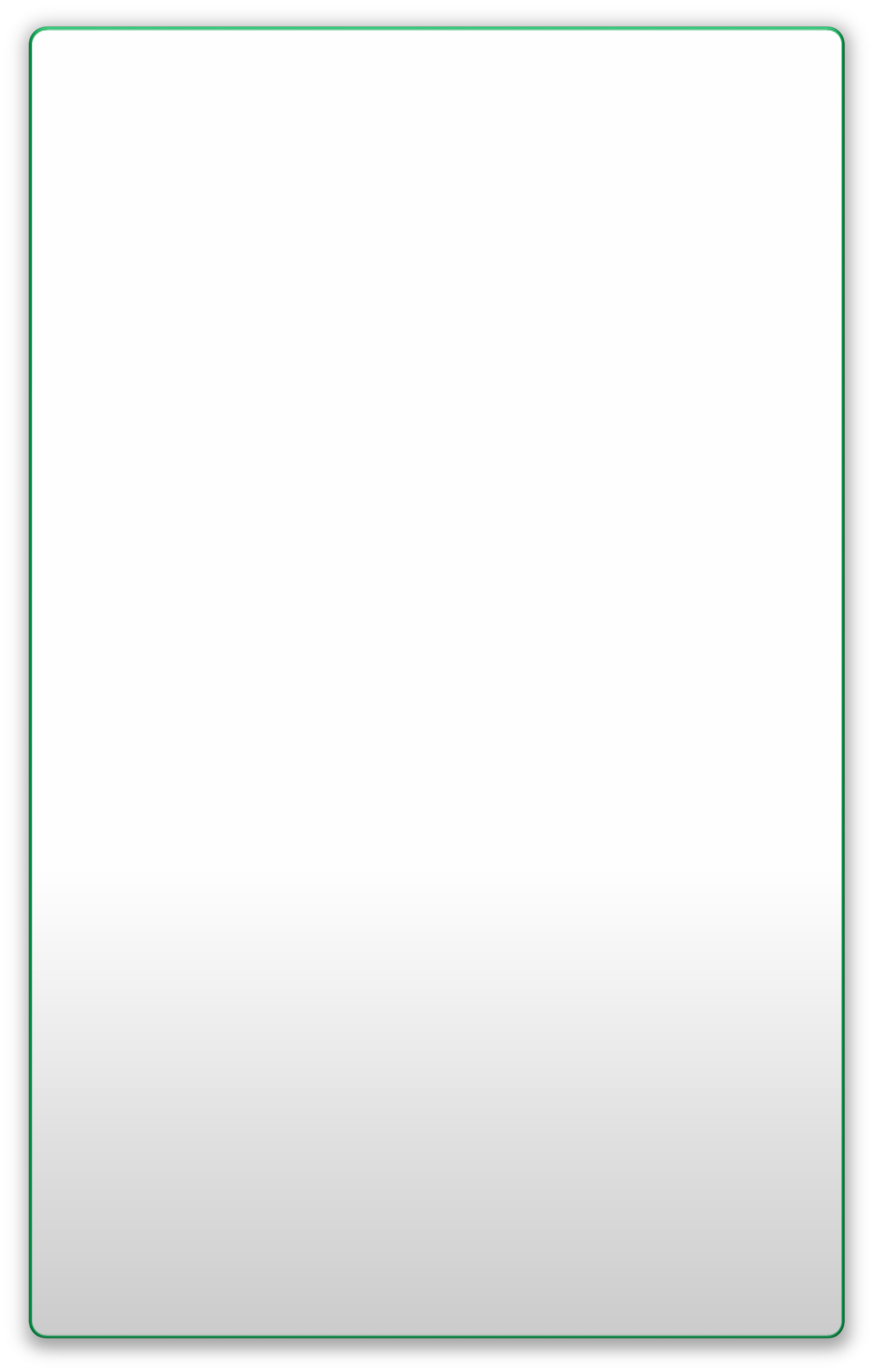 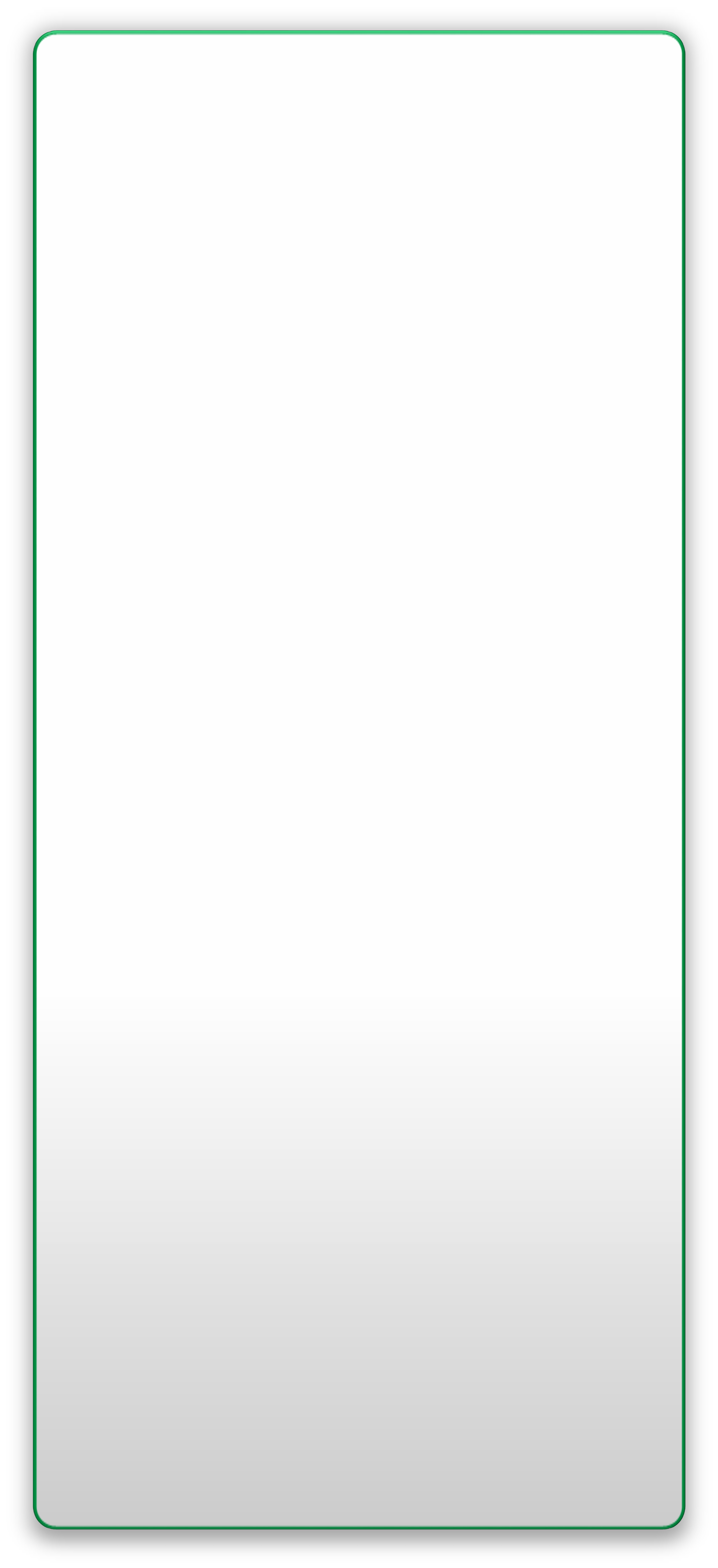 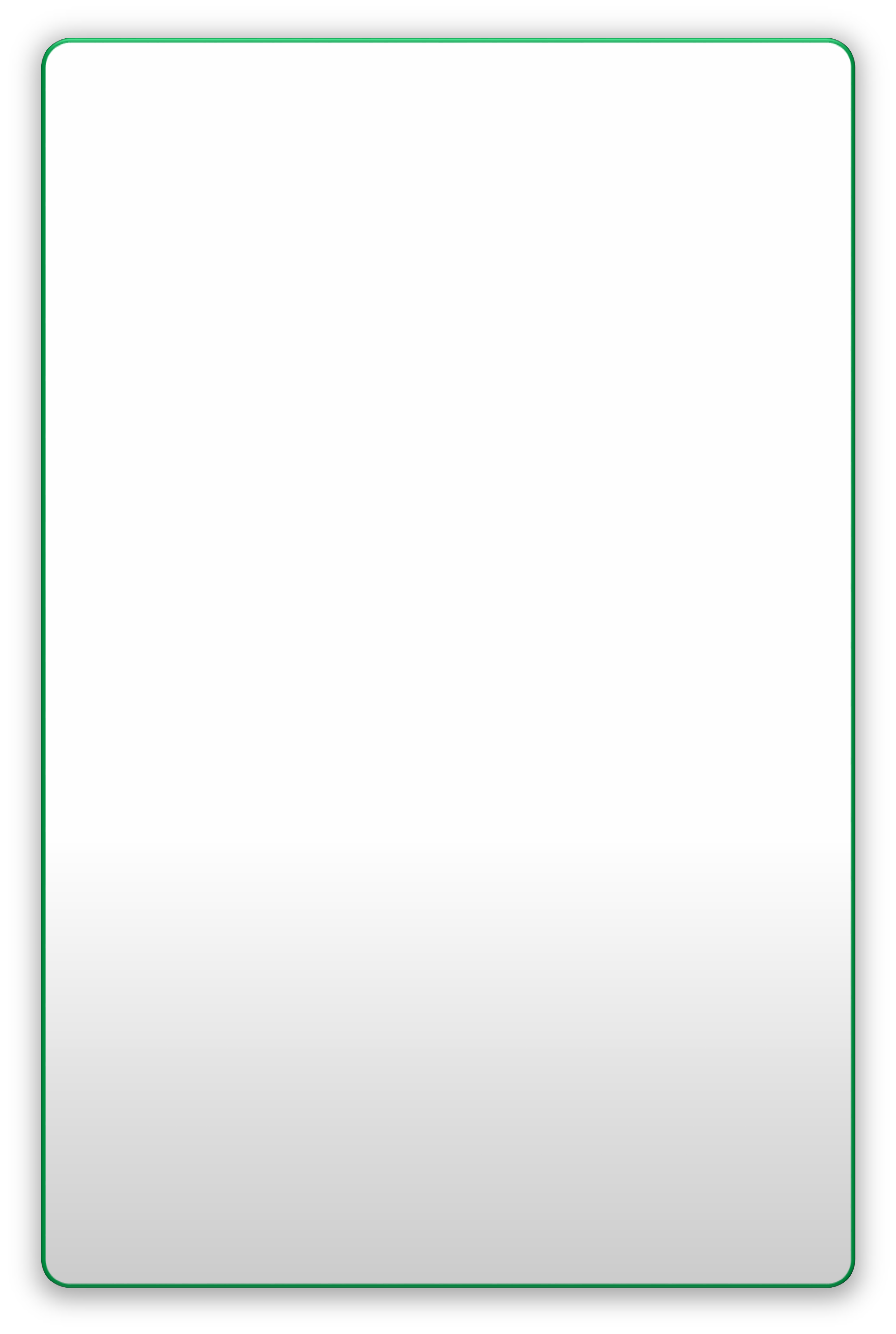 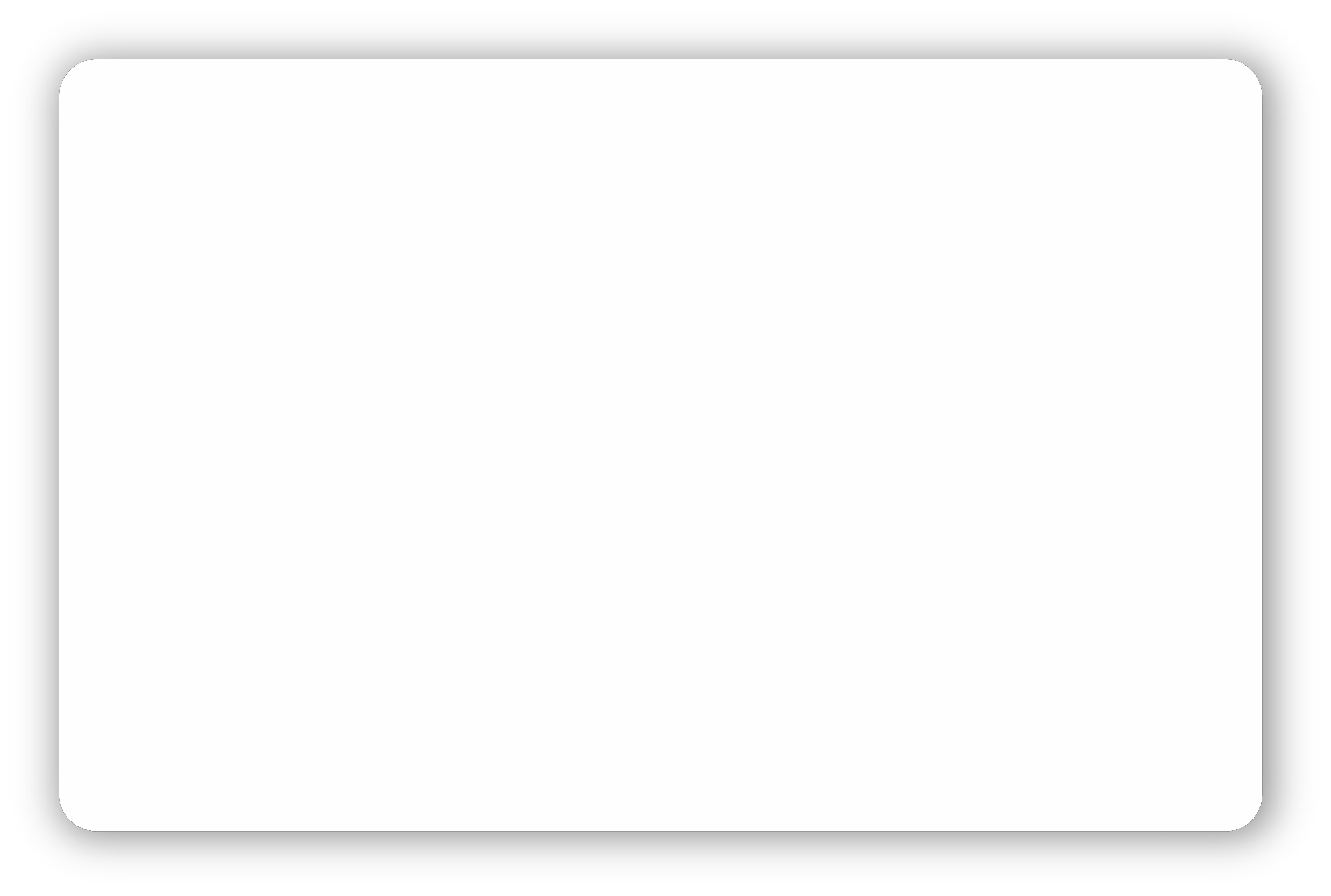 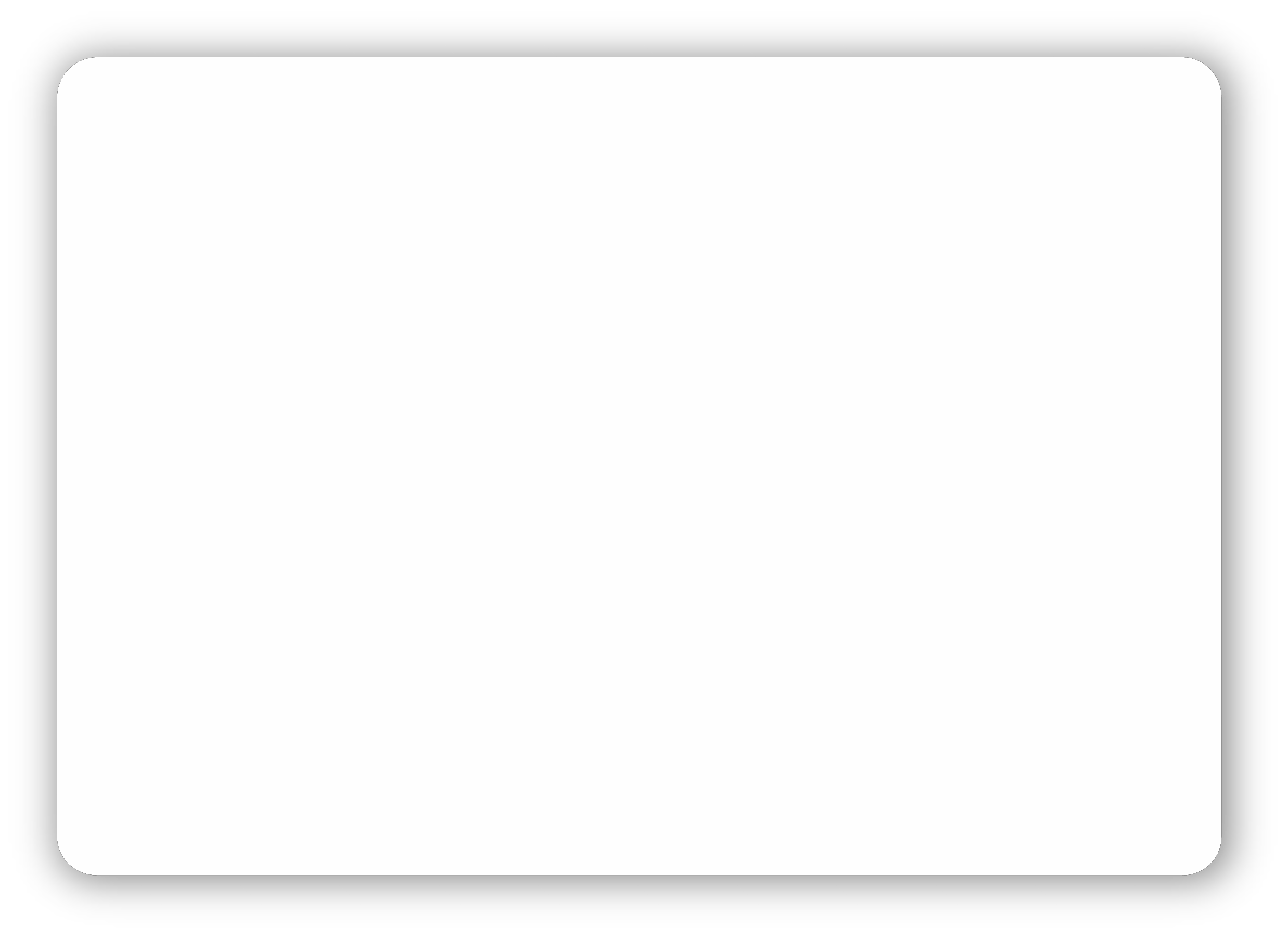 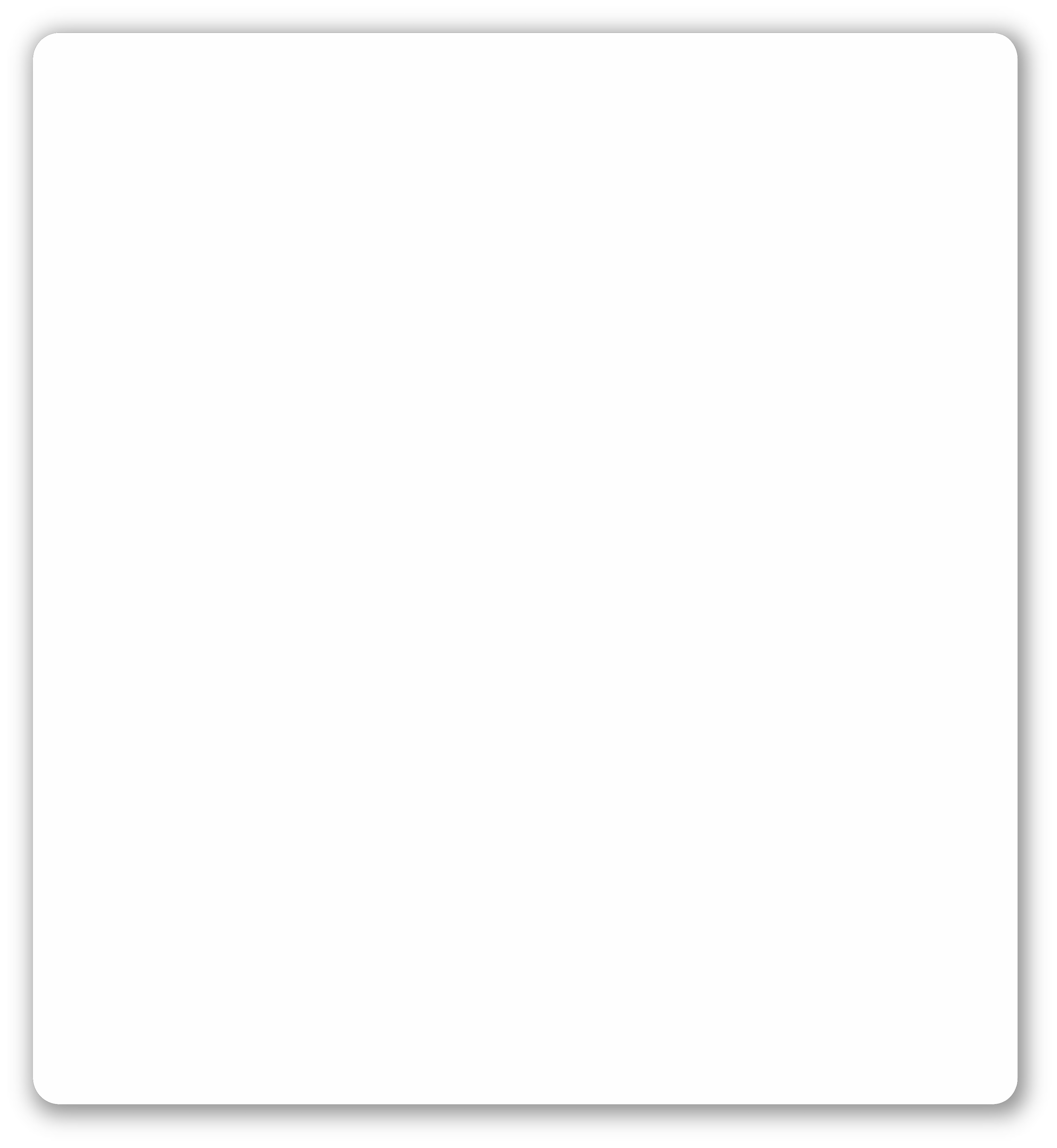 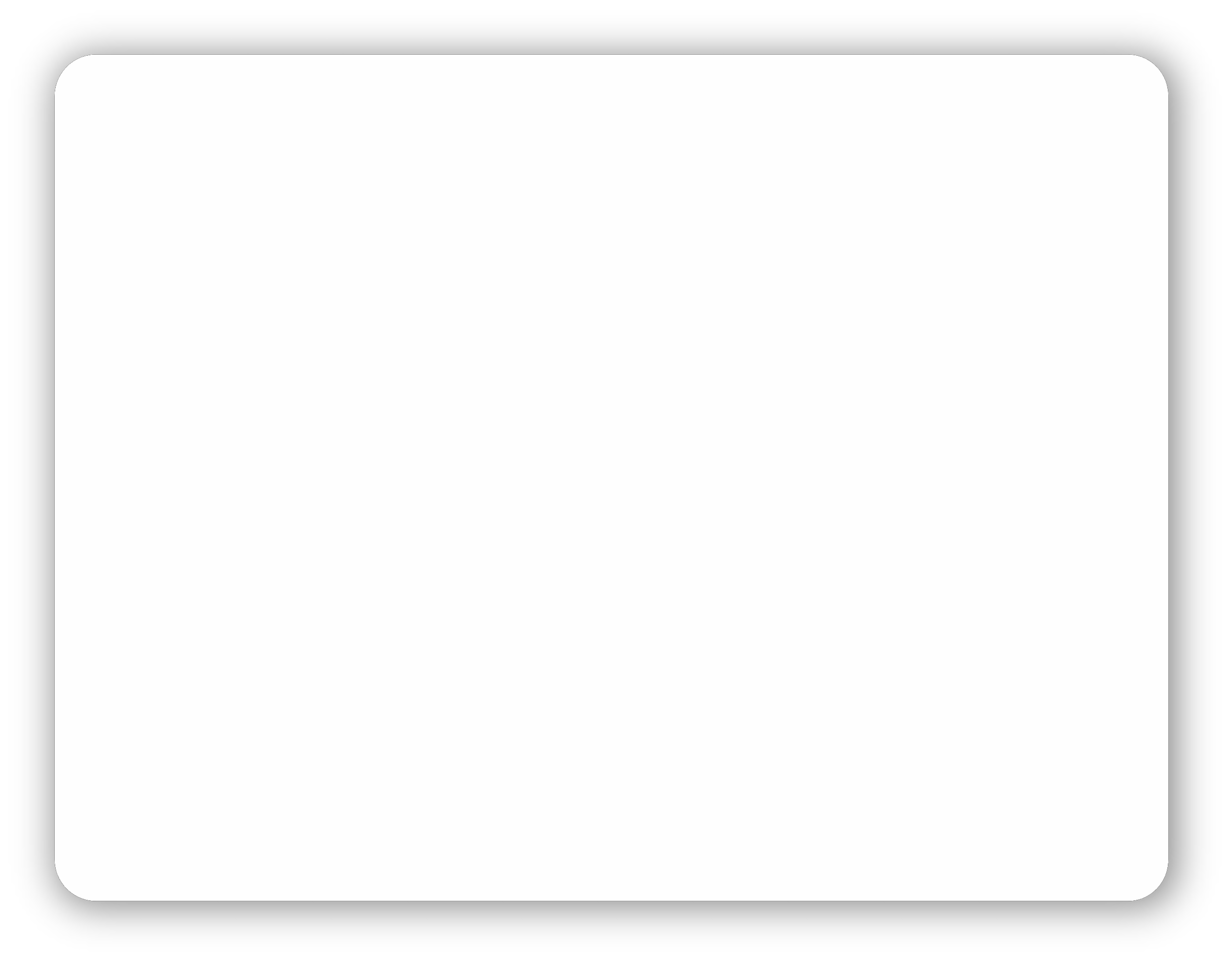 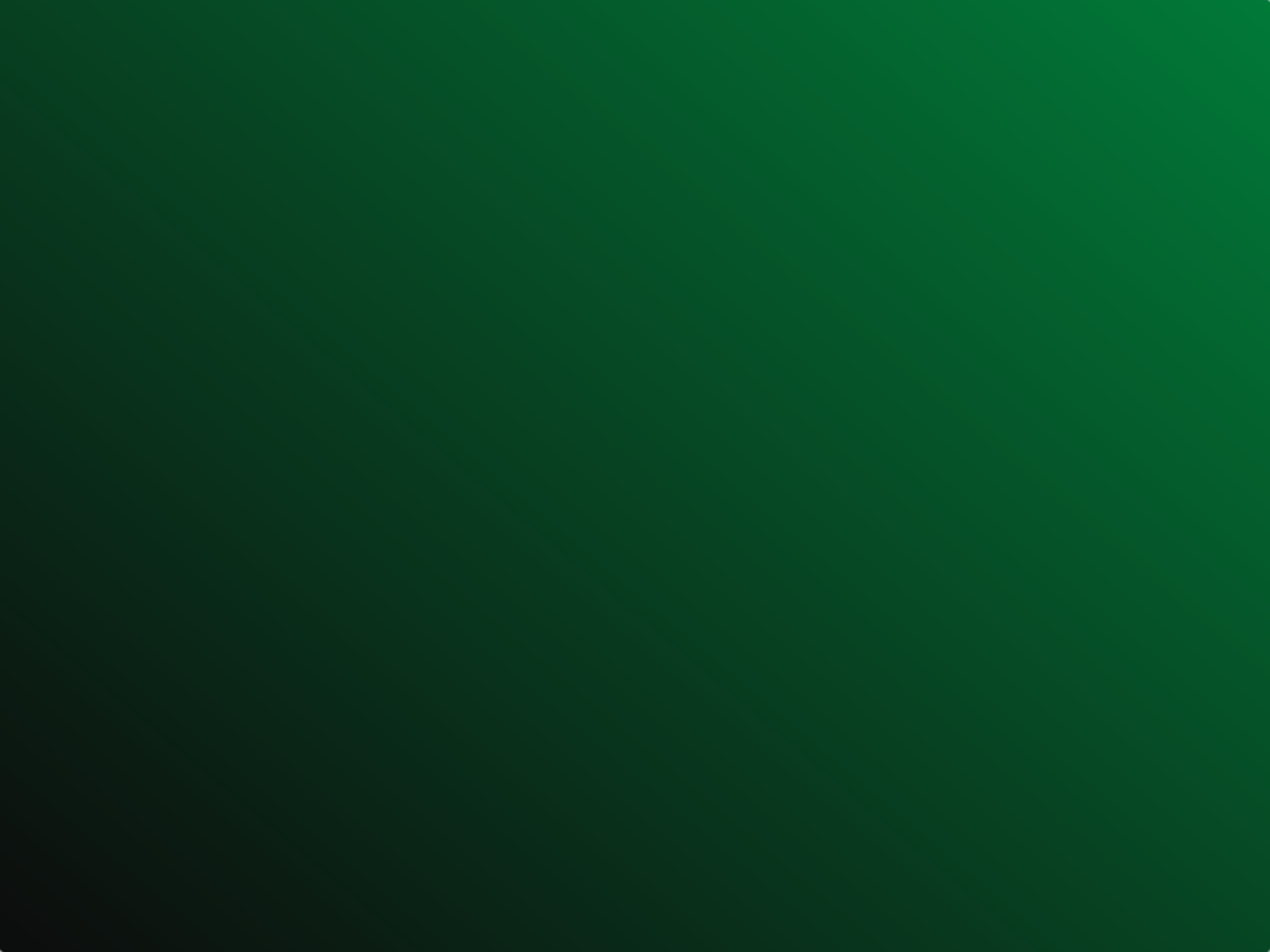 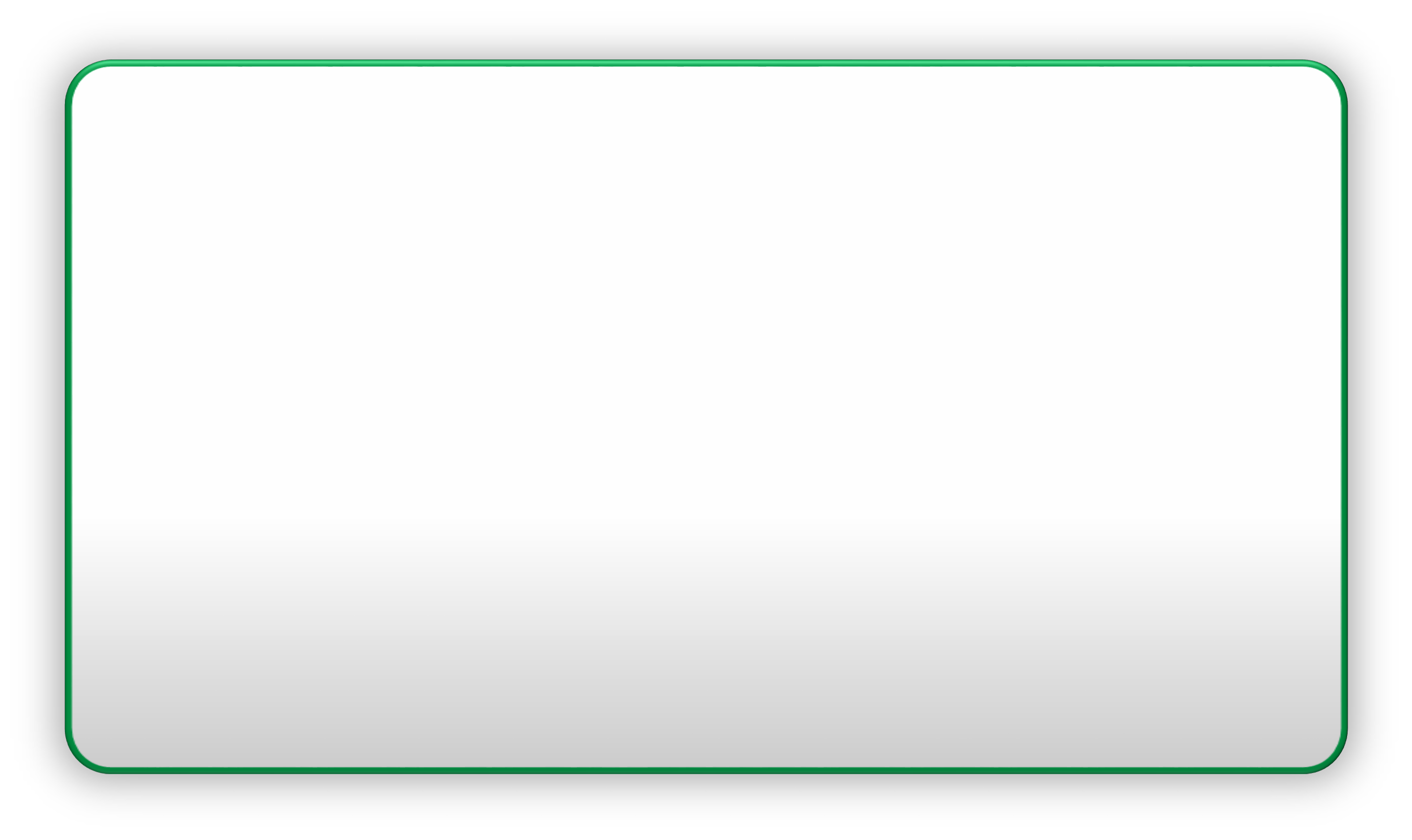 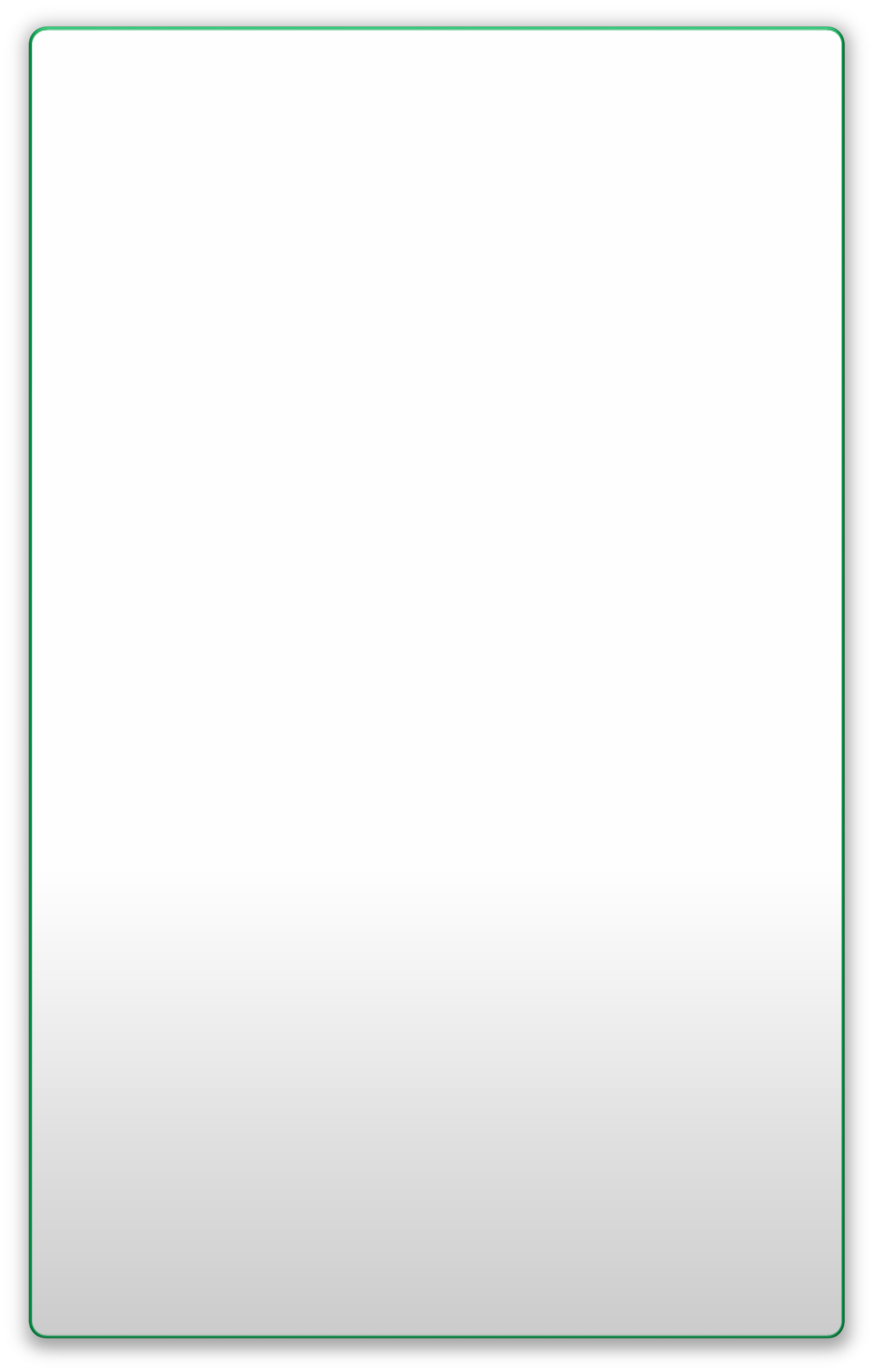 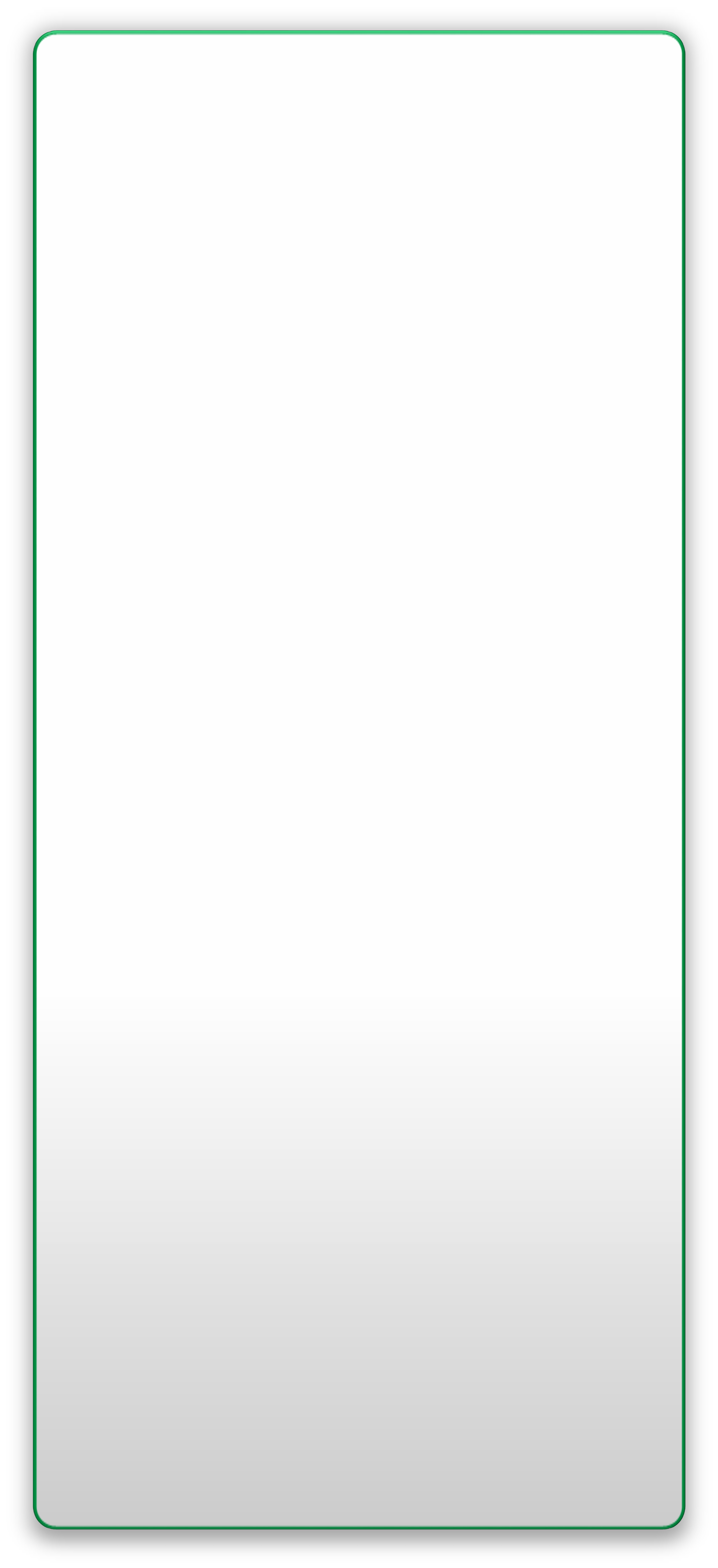 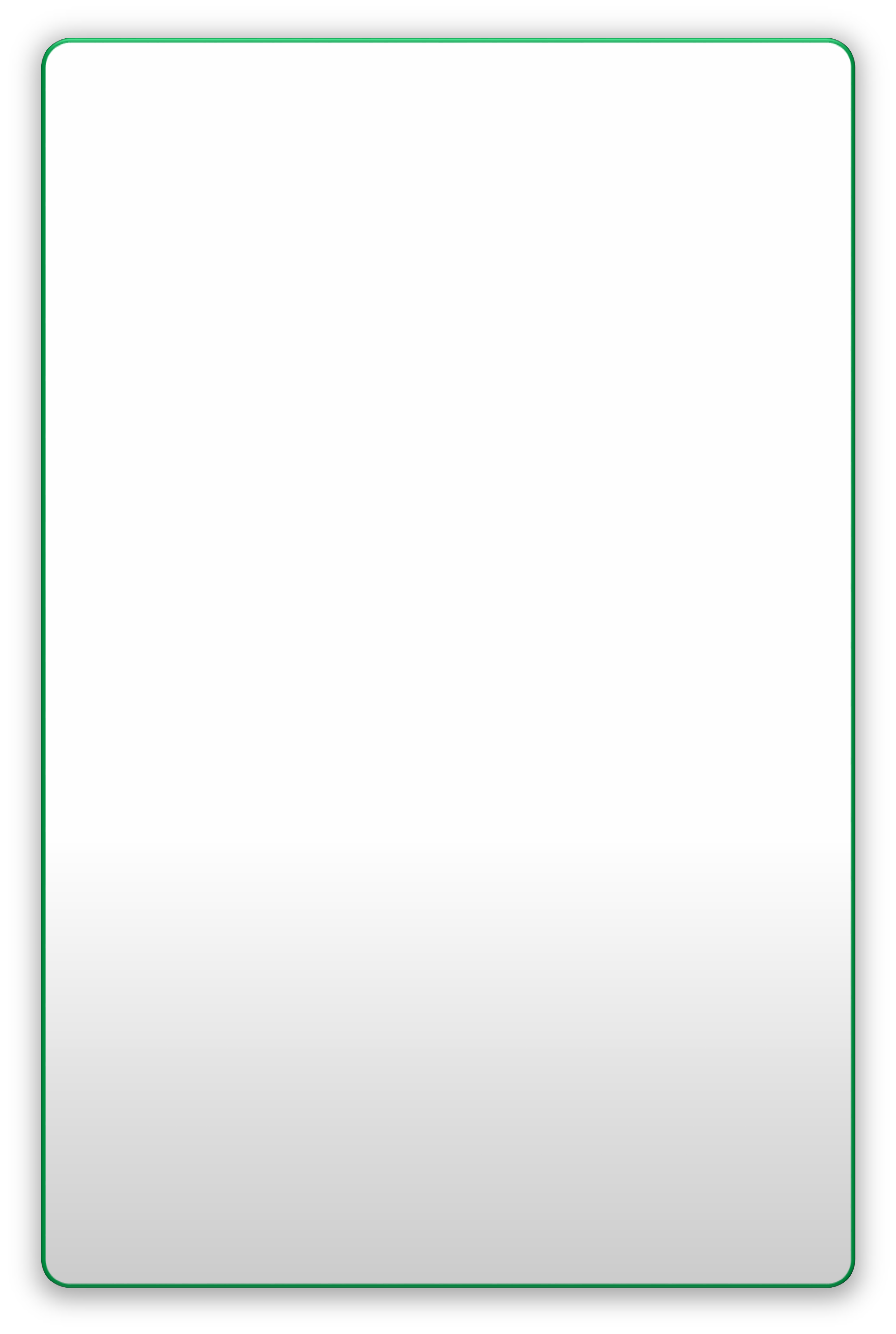 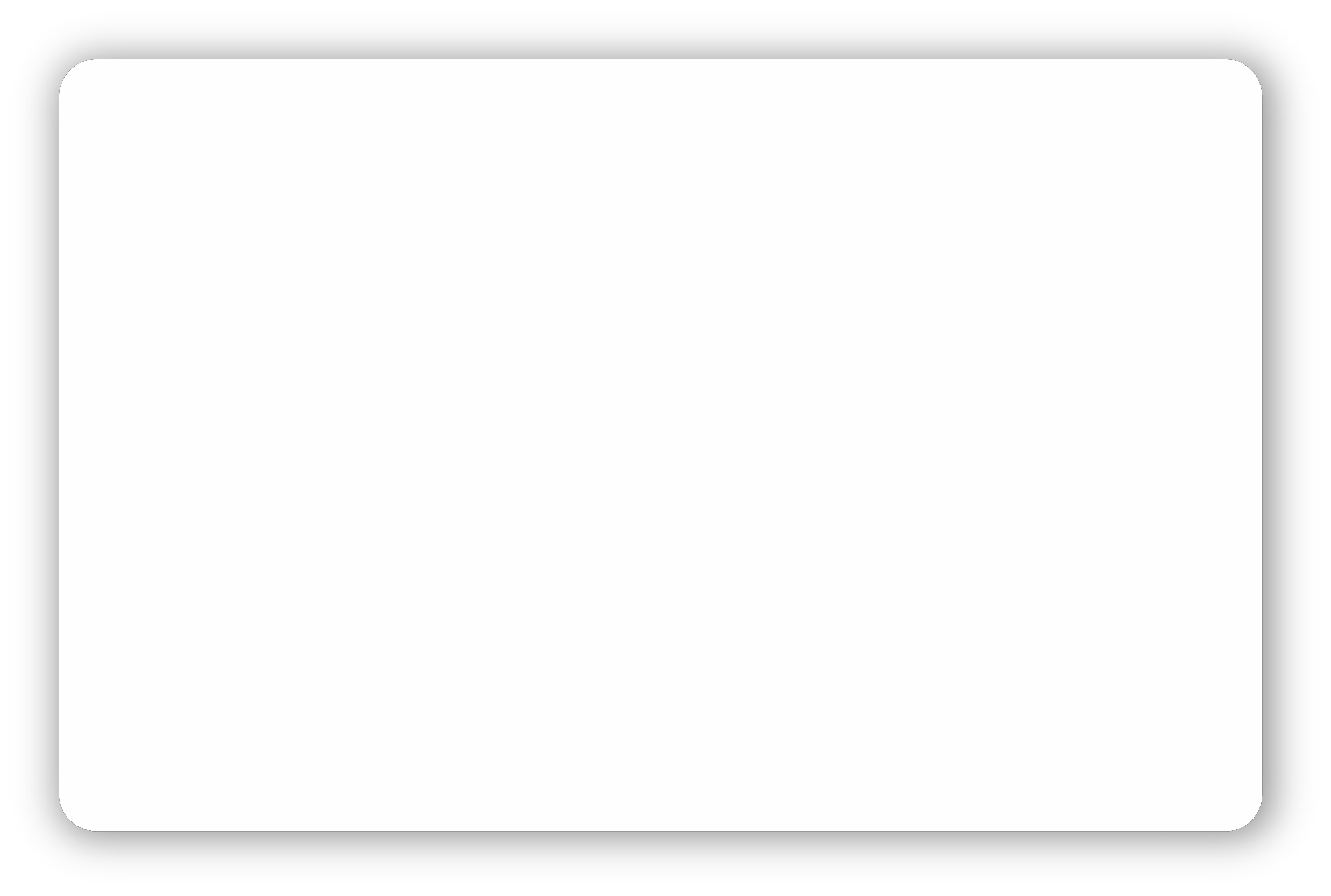 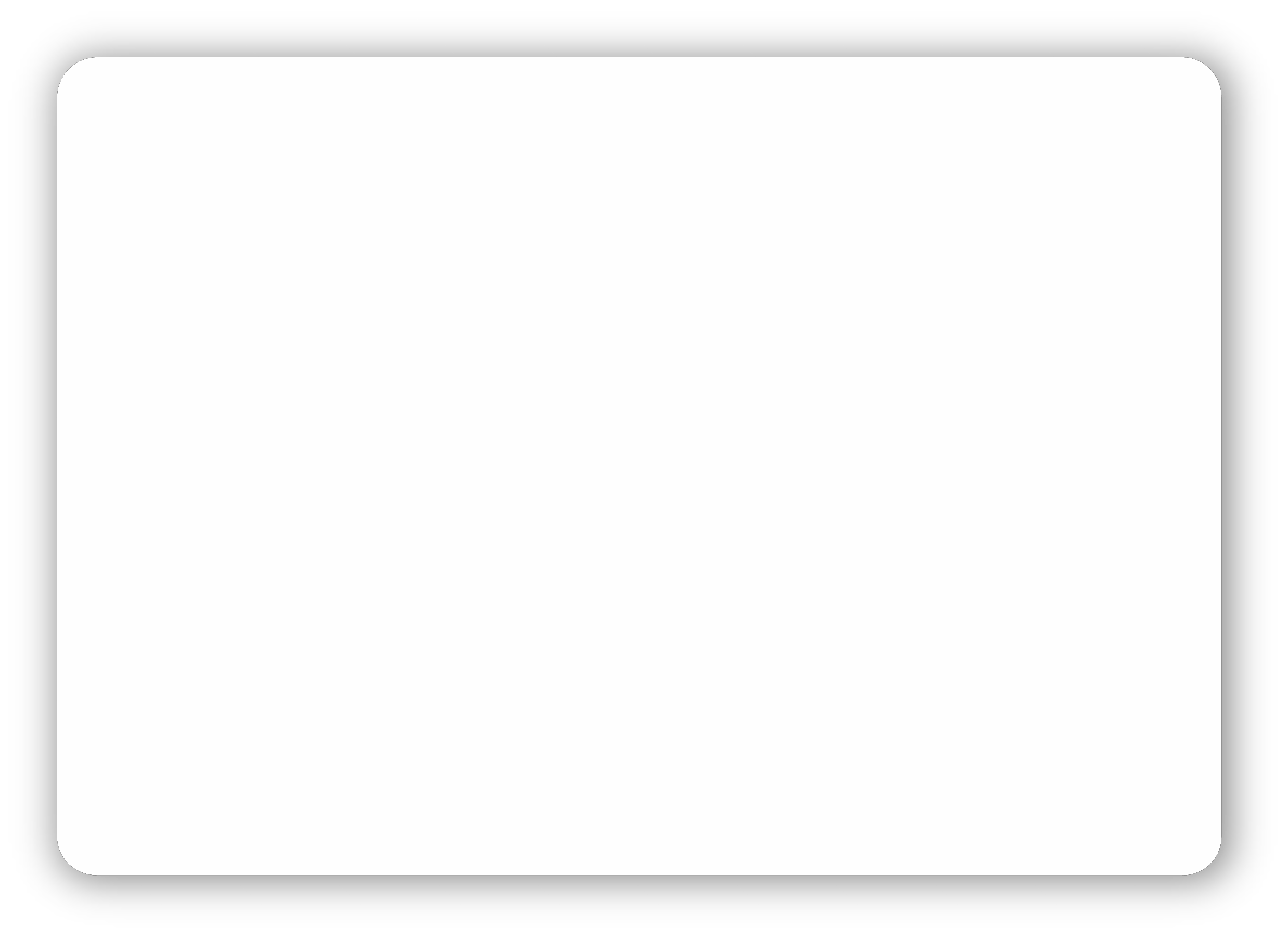 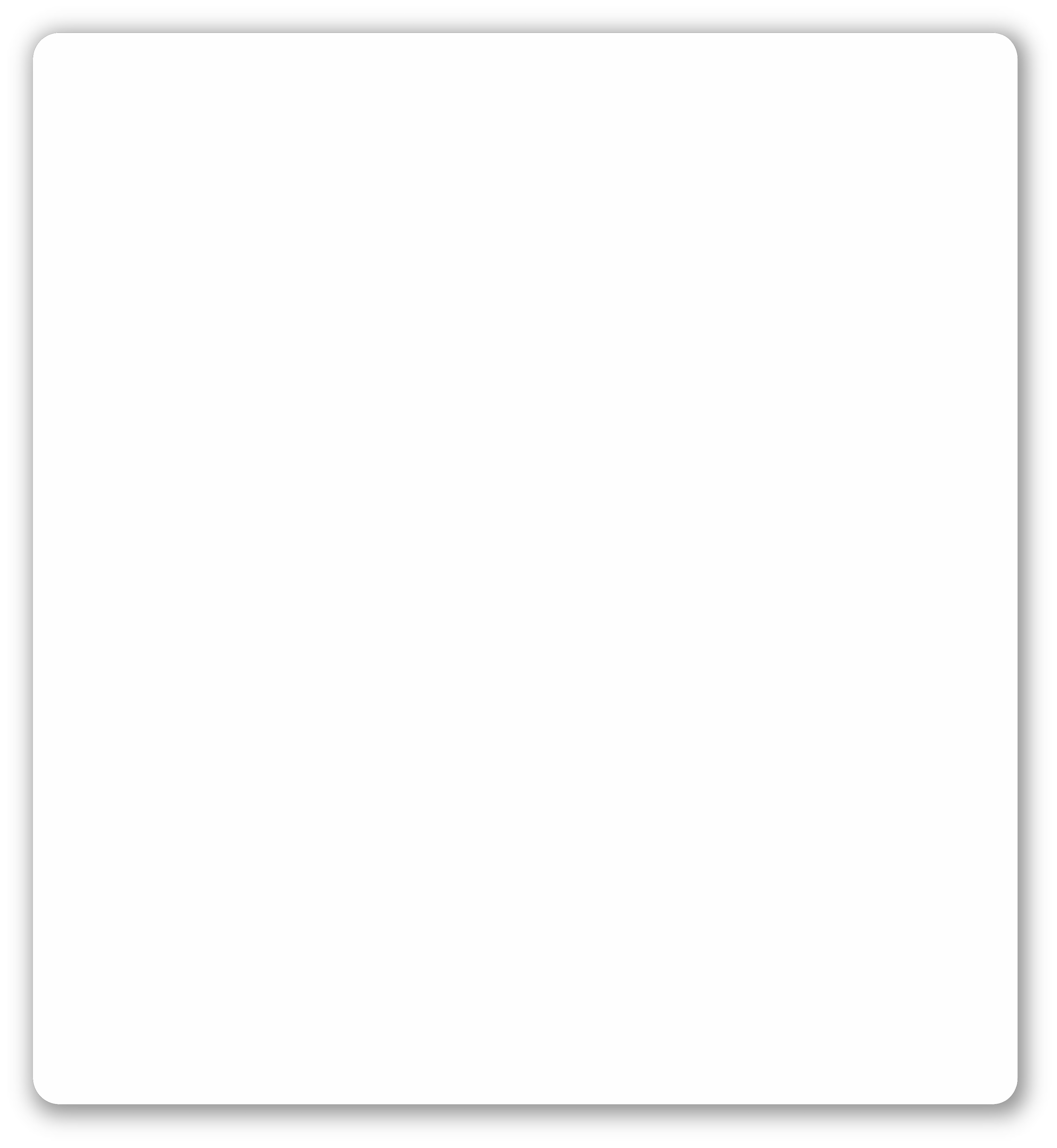 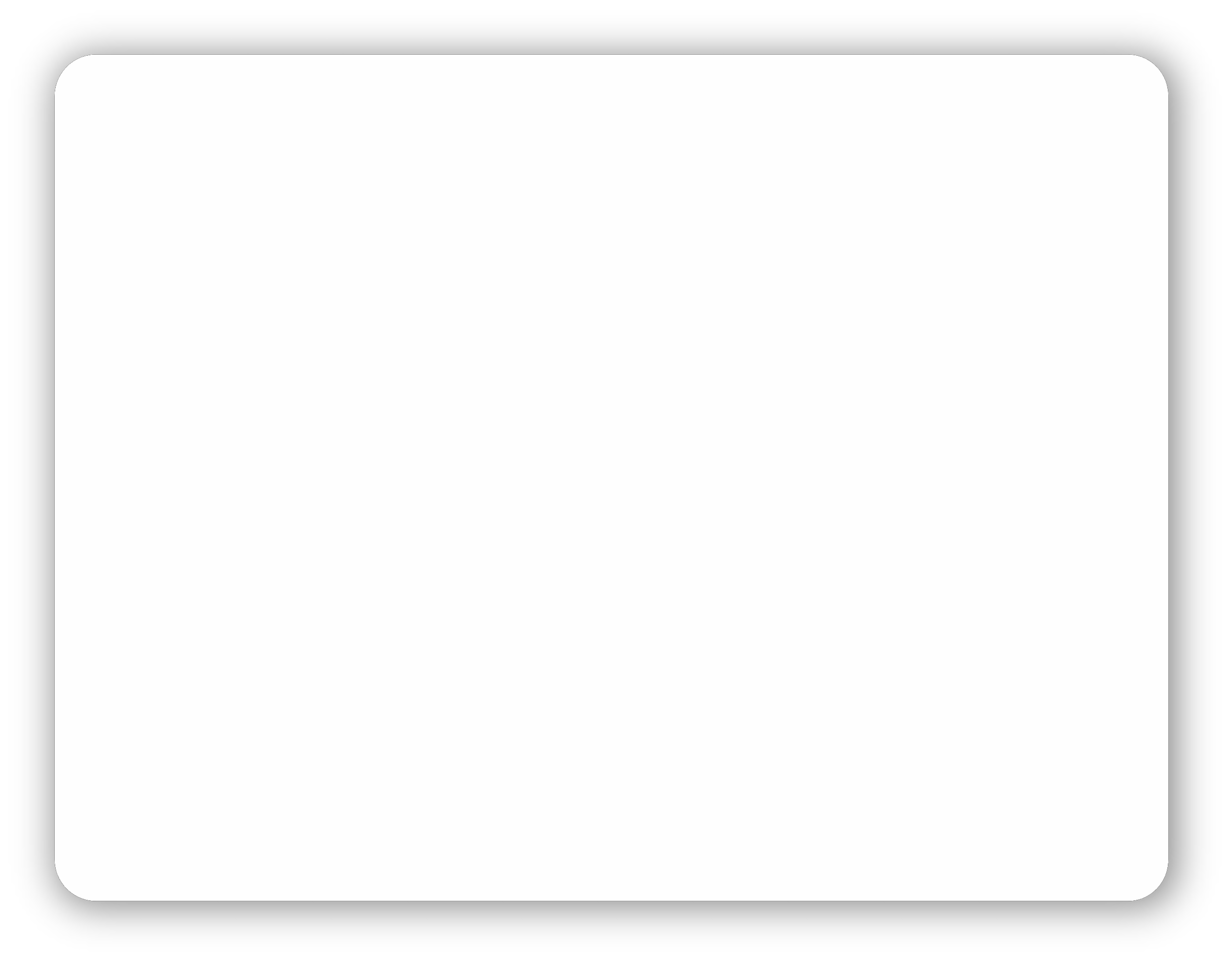 Section Head HereSection Subhead HereText Here